lMADONAS NOVADA PAŠVALDĪBA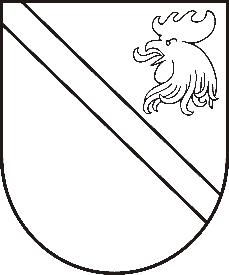 Reģ. Nr. 90000054572Saieta laukums 1, Madona, Madonas novads, LV-4801 t. 64860090, e-pasts: pasts@madona.lv ___________________________________________________________________________MADONAS NOVADA PAŠVALDĪBAS DOMESLĒMUMSMadonā2021.gada 16.februārī								             Nr.70									       (protokols Nr.4, 19.p.)Par nekustamā īpašuma “Jūriņceļš”, Vestienas pagastā, Madonas novadā, ar kadastra apzīmējumu 7096 001 0136, nodošanu bez atlīdzības valsts īpašumā Nekustamais īpašums “Jūriņceļš”, Vestienas pagastā (kadastra Nr. 7096 001 0139) sastāv no zemes vienības  (kadastra apzīmējums 7096 001 0136) 2.16 ha platībā un inženierbūves- “bez adrese” ar kadastra apzīmējumu 70620080146001.Vidzemes rajona tiesas Vestienas pagasta zemesgrāmatas nodalījumā Nr. 100000609239, 2021.gada 20. janvārī reģistrēta zemes vienība 2.16 ha platībā, ar kadastra apzīmējumu 7096 001 0136 un  būve ar kadastra  apzīmējumu 70960010136001.Saskaņā ar Publiskas personas mantas atsavināšanas likuma 42.panta otro daļu, atvasinātas publiskas personas nekustamo īpašumu var nodot bez atlīdzības citas atvasinātas publiskas personas vai valsts īpašumā. Atvasinātas publiskas personas lēmējinstitūcija lēmumā par atvasinātas publiskas personas nekustamā īpašuma nodošanu bez atlīdzības nosaka, kādas valsts pārvaldes funkcijas, atvasinātas publiskas personas funkcijas vai deleģēta pārvaldes uzdevuma veikšanai nekustamais īpašums tiek nodots. Nostiprinot atvasinātas publiskas personas vai valsts īpašuma tiesības uz nekustamo īpašumu, zemesgrāmatā izdarāma atzīme par atvasinātas publiskas personas lēmumā noteiktajiem tiesību aprobežojumiem. Ja nekustamais īpašums vairs netiek izmantots atvasinātas publiskas personas lēmējinstitūcijas lēmumā par atvasinātas publiskas personas nekustamā īpašuma nodošanu bez atlīdzības norādītās valsts pārvaldes funkcijas, atvasinātas publiskas personas funkcijas vai deleģēta pārvaldes uzdevuma veikšanai, valsts vai atvasināta publiska persona šo īpašumu bez atlīdzības nodod tai atvasinātai publiskai personai, kura šo nekustamo īpašumu nodevusi.Nekustamā īpašuma “Jūriņceļš”, kadastra numurs 7096 001 0139, zemes vienība ar kadastra apzīmējumu 7096 001 0136, 2.16 ha platībā valstij, Zemkopības ministrijas personā tiek nodota, lai realizētu Meža likuma noteiktās, valstij piekrītošās un piederošās meža zemes apsaimniekošanu un aizsardzības nodrošināšanu.	Pamatojoties uz likuma “Par pašvaldībām” 14.panta pirmās daļas 2.punktu, 21.panta pirmās daļas 17.punktu, Publiskas personas mantas atsavināšanas likuma 3.panta pirmās daļas 6.punktu, 5.panta pirmās daļas, 42.panta otrās daļas, 43.panta, likuma “Par pašvaldībām” 21.panta pirmās daļas 17.punktu, ņemot vērā 16.02.2021. Finanšu un attīstības komitejas atzinumu, atklāti balsojot: PAR - 16 (Agris Lungevičs, Aleksandrs Šrubs, Andrejs Ceļapīters, Andris Dombrovskis, Andris Sakne, Antra Gotlaufa, Artūrs Čačka, Artūrs Grandāns, Gatis Teilis, Gunārs Ikaunieks, Inese Strode, Ivars Miķelsons, Kaspars Udrass, Rihards Saulītis, Valda Kļaviņa, Zigfrīds Gora), PRET – NAV, ATTURAS - NAV, Madonas novada pašvaldības dome NOLEMJ:Nodot bez atlīdzības valstij, Zemkopības ministrijas personā, nekustamo īpašumu: “Jūriņceļš”, Vestienas pagastā, Madonas novadā, kadastra Nr. 7096 001 0139, sastāv no zemes vienības ar kadastra apzīmējumu 7096 001 0136, 2.16 ha platībā un būvi ar  kadastra apzīmējumu 7096 001 0136 001, Meža likumā noteiktās, valstij piekrītošās un piederošās meža zemes apsaimniekošanas un aizsardzības nodrošināšanai.Noteikt  pienākumu Zemkopības ministrijai bez atlīdzības nodot nekustamo īpašumu “Jūriņceļš”, Vestienas pagastā, Madonas novadā, kadastra Nr. 7096 001 0139, Madonas novada pašvaldībai, ja tas vairs netiek izmantots valsts meža apsaimniekošanas un aizsardzības nodrošināšanai, attiecīgi par to izdarot atzīmi Zemesgrāmatā. Uzdot Madonas novada pašvaldības Nekustamā īpašuma pārvaldības un teritoriālās plānošanas nodaļas nekustamā īpašuma speciālistei Ļenai Čačkai pēc Ministru kabineta rīkojuma pieņemšanas par nekustamā īpašuma “Jūriņceļš”, Vestienas pagastā, Madonas novadā, kadastra Nr. 7096 001 0139, pārņemšanu valsts īpašumā, nodot nekustamo īpašumu Zemkopības ministrijai, sastādot nodošanas - pieņemšanas aktu.Kontroli par lēmuma izpildi uzdot Madonas novada domes izpildirektora pienākumu izpildītājam Ārim Vilšķērstam.Domes priekšsēdētājs						A.LungevičsVucāne 20228813